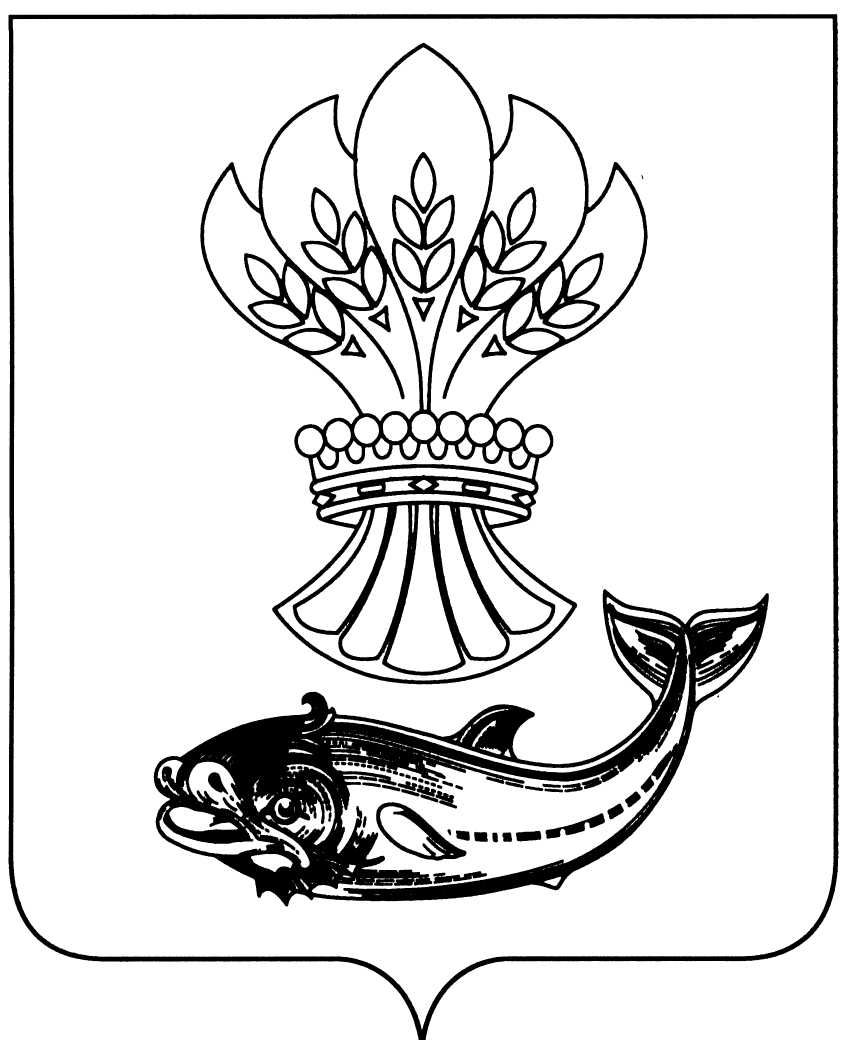 АДМИНИСТРАЦИЯПАНИНСКОГО МУНИЦИПАЛЬНОГО РАЙОНАВОРОНЕЖСКОЙ ОБЛАСТИП О С Т А Н О В Л Е Н И Еот  12.1.2021 г. № 395р.п. ПаниноВ соответствии с Федеральным законом от 21.12.1994 № 68-ФЗ                 «О защите населения и территорий от чрезвычайных ситуаций природного               и техногенного характера», Указом Президента Российской Федерации                  от 11.05.2020 № 316 «Об определении порядка продления действия                          мер по обеспечению санитарно-эпидемиологического благополучия населения в субъектах Российской Федерации в связи с распространением                                    новой коронавирусной инфекции (COVID-19)», указом губернатора Воронежской области от 20.03.2020 № 113-у «О введении в Воронежской области режима повышенной готовности для органов управления и сил Воронежской территориальной подсистемы единой государственной системы предупреждения и ликвидации чрезвычайных ситуаций», указом губернатора Воронежской области от 12.11.2021 № 199-у «О внесении изменений в указ губернатора Воронежской области от 13.05.2020 № 184-у» администрация Панинского муниципального района Воронежской области                       п о с т а н о в л я е т:1. Внести в постановление администрации Панинского муниципального района Воронежской области от 13.05.2020                            № 177-п «О продлении действия мер по обеспечению санитарно-эпидемиологического благополучия населения в Панинском муниципальном районе Воронежской области в связи с распространением новой коронавирусной инфекции (COVID-19)» (в редакции постановлений администрации Панинского муниципального района Воронежской области от 20.05.2020 № 192, от 22.05.2020 № 202, от 03.06.2020 № 211, от 11.06.2020         № 227, от 19.06.2020 № 249, от 26.06.2020 № 254, от 30.06.2020 № 258,                от 03.07.2020 № 261, от 07.07.2020 № 265, от 10.07.2020 № 283, от 16.07.2020 № 300, от 23.07.2020 № 311, от 03.08.2020 № 319, от 14.08.2020 № 344,                от 28.08.2020 № 359, от 07.09.2020 № 371, от 21.09.2020 № 390, от 25.09.2020 № 403, от 09.10.2020 № 428, от 23.10.2020 № 452, от 06.11.2020 № 476,                       от 25.11.2020 № 494, от 26.11.2020 № 495, от 04.12.2020 № 517, от 26.12.2020 № 547, от 29.01.2021 № 23, от 12.02.2021 № 50, от 26.02.2021 № 60,                            от 04.03.2021 № 69, от 25.05.2021 № 183, от 22.06.2021 № 221, от 30.06.2021 № 241, от 13.07.2021 № 258, от 20.08.2021 № 299, от 08.10.2021 № 349,                       от 12.10.2021 № 350, от 13.10.2021 № 356, от 22.10.2021 № 379) следующие изменения:1.1. В пункте 2:1.1.1. В подпункте «а»:- в абзаце пятом слова «без привлечения зрителей, по отдельному регламенту» заменить словами «с привлечением зрителей в количестве                                 не более 50 % от вместимости объекта спорта»;- в абзаце шестом слова «без привлечения зрителей» заменить словами «с привлечением зрителей в количестве не более 50 % от вместимости объекта спорта».1.1.2. В подпункте «г»:- в абзаце девятом слова «с 23 октября 2021 года» исключить;- дополнить абзацем следующего содержания:«Запрещается осуществление деятельности, не приостановленной                                                         в соответствии с настоящим подпунктом, в период с 23:00 до 6:00;».1.1.3. Подпункт «ж» признать утратившим силу.1.2. В пункте 41:- абзац первый изложить в следующей редакции:«41. Установить, что не допускается посещение гражданами                            (за исключением лиц, не достигших 18 лет) без предъявления сертификата               о вакцинации COVID-19 или сертификата о профилактических прививках против новой коронавирусной инфекции (COVID-19) или медицинских противопоказаниях к вакцинации и (или) перенесенном заболевании, вызванном новой коронавирусной инфекцией (COVID-19), либо QR-кода               на электронном или бумажном носителе, подтверждающего вакцинацию против новой коронавирусной инфекции (COVID-19) либо перенесение новой коронавирусной инфекции (COVID-19) при условии, что с даты выздоровления прошло не более 6 календарных месяцев, или отрицательного результата лабораторного исследования методом полимеразной цепной реакции на наличие новой коронавирусной инфекции (COVID-19), проведенного не позднее чем за 72 часа с момента исследования, или действующей справки о наличии медицинских противопоказаний                                                 к вакцинации против новой коронавирусной инфекции (COVID-19), а также лицами, не достигшими 18 лет, без сопровождения родителей или иных законных представителей зданий, строений, сооружений (помещений в них), в которых осуществляются следующие виды деятельности:»;- абзац седьмой изложить в следующей редакции:«- деятельность организаций общественного питания (за исключением обслуживания навынос без посещения гражданами предприятий общественного питания, доставки заказов, организаций, деятельность которых направлена на осуществление питания в трудовых и других коллективах (в том числе детских), при условии отсутствия доступа иных посетителей, а также оказание услуг общественного питания на территориях аэропортов, железнодорожных вокзалов и железнодорожных станций, автовокзалов, автостанций, на объектах дорожного сервиса, расположенных за пределами населенных пунктов);»;- после абзаца седьмого дополнить абзацами следующего содержания:«- организация и проведение профессиональными спортивными лигами профессиональных спортивных соревнований по командным игровым видам спорта;»- организация и проведение чемпионатов, первенств, кубков России, всероссийских и межрегиональных соревнований в рамках реализации Единого календарного плана межрегиональных, всероссийских и международных физкультурных мероприятий и спортивных мероприятий, утвержденного Минспортом России, физкультурных и спортивных мероприятий муниципального и регионального уровня в рамках реализации календарных планов официальных физкультурных мероприятий и спортивных мероприятий Воронежской области и муниципальных образований Воронежской области, в том числе включающих в себя физкультурные мероприятия и спортивные мероприятия по реализации Всероссийского физкультурно-спортивного комплекса «Готов к труду и обороне» (ГТО);- осуществление спортивной подготовки и (или) тренировочных мероприятий членов спортивных сборных команд Российской Федерации или Воронежской области;- осуществление розничной торговли в торговых центрах (комплексах), торгово-развлекательных центрах (комплексах);- осуществление розничной торговли в объектах торговли (за исключением организаций, обеспечивающих население продуктами питания и товарами первой необходимости, аптечных организаций);- деятельность спа-салонов, массажных салонов, соляриев, бань, саун.»;- абзац восьмой признать утратившим силу.1.3. В абзаце первом пункта 43 слова «в возрасте 65 лет и старше» заменить словами «в возрасте 60 лет и старше».1.4. В абзаце шестом пункта 8 слова «с 21:00 до 6:00» заменить словами «с 23:00 до 6:00».1.5. В пункте 9:- после абзаца второго дополнить абзацем следующего содержания:«- обеспечить перевод на дистанционный режим работающих граждан старше 60 лет и лиц, имеющих хронические заболевания, в течение 4 недель для вакцинации против новой коронавирусной инфекции (COVID-19)                              (в случае отсутствия медицинских противопоказаний) и формирования иммунитета;»;- абзац третий признать утратившим силу;- абзац пятый изложить в следующей редакции:«- предусмотреть освобождение от работы в течение 2 дней работников при вакцинации против новой коронавирусной инфекции (COVID-19)                              с сохранением заработной платы.».1.6. Пункты 141 – 146 признать утратившими силу.2. Опубликовать настоящее постановление в официальном периодическом печатном издании Панинского муниципального района Воронежской области «Панинский муниципальный вестник» и разместить                          на официальном сайте администрации Панинского муниципального района Воронежской области в информационно-телекоммуникационной сети «Интернет».3. Настоящее постановление вступает в силу с 13 ноября 2021 года.4. Контроль за исполнением настоящего постановления оставляю                             за собой.Исполняющий обязанности главыПанинского муниципального района                                            В.В. СолнцевО внесении изменений в постановление администрации Панинского муниципального района Воронежской области от 13.05.2020 № 177-п                   «О продлении действия мер                            по обеспечению санитарно-эпидемиологического благополучия населения в Панинском муниципальном районе Воронежской области в связи               с распространением новой коронавирусной инфекции (COVID-19)» (в редакции постановлений                         администрации Панинского муниципального района Воронежской области от 20.05.2020 № 192, от 22.05.2020 № 202, от 03.06.2020 № 211, от 11.06.2020         № 227, от 19.06.2020 № 249, от 26.06.2020 № 254, от 30.06.2020 № 258, от 03.07.2020 № 261, от 07.07.2020 № 265, от 10.07.2020 № 283, от 16.07.2020 № 300, от 23.07.2020 № 311, от 03.08.2020 № 319, от 14.08.2020 № 344, от 28.08.2020 № 359, от 07.09.2020 № 371, от 21.09.2020 № 390, от 25.09.2020 № 403, от 09.10.2020 № 428, от 23.10.2020 № 452, от 06.11.2020 № 476, от 25.11.2020 № 494, от 26.11.2020 № 495, от 04.12.2020 № 517, от 26.12.2020 № 547, от 29.01.2021 № 23, от 12.02.2021 № 50, от 26.02.2021                  № 60, от 04.03.2021 № 69, от 25.05.2021                         № 183, от 22.06.2021 № 221, от 30.06.2021 № 241, от 13.07.2021 № 258, от 20.08.2021 № 299, от 08.10.2021 № 349, от 12.10.2021 № 350, от 13.10.2021 № 356, от 22.10.2021 № 379)